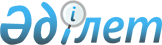 Ақсу ауданының 2010-2012 жылдарға арналған аудандық бюджеті туралы
					
			Күшін жойған
			
			
		
					Алматы облысы Ақсу аудандық мәслихатының 2009 жылғы 21 желтоқсандағы N 29-167 шешімі. Алматы облысының Әділет департаменті Ақсу ауданының Әділет басқармасында 2010 жылы 10 қаңтарда N 2-4-97 тіркелді. Күші жойылды - Алматы облысы Ақсу аудандық мәслихатының 2011 жылғы 24 қаңтардағы N 41-260 шешімімен      Ескерту. Күші жойылды - Алматы облысы Ақсу аудандық мәслихатының 24.01.2011 N 41-260 шешімімен.      РҚАО ескертпесі.

      Мәтінде авторлық орфография және пунктуация сақталған.       

Қазақстан Республикасының Бюджет кодексінің 9-бабының 2-тармағына, "2010-2012 жылдарға арналған Республикалық бюджет туралы" Заңына және Қазақстан Республикасының "Қазақстан Республикасындағы жергілікті мемлекеттік басқару және өзін-өзі басқару туралы" Заңының 6-бабының 1-тармағының 1-тармақшасына сәйкес Ақсу аудандық мәслихаты ШЕШІМ ҚАБЫЛДАДЫ:



      1. Ақсу ауданының 2010-2012 жылдарға арналған аудандық бюджеті тиесінше 1, 2 және 3 қосымшаларға сәйкес, оның ішінде 2010 жылға төмендегі көлемде бекітілсін:



      1) Кірістер 3047810 мың теңге, оның ішінде:

      салықтық түсімдер бойынша 63412 мың теңге;

      салықтық емес түсімдер бойынша 8827 мың теңге;

      негізгі капиталды сатудан түсетін түсімдер 1448 мың теңге,;

      трансферттер түсімдері бойынша 2974123 мың теңге;

      Облыстық бюджеттің, Астана және Алматы қалалары бюджеттерінің басқа облыстық бюджеттермен, Астана және Алматы қалаларының бюджеттерімен өзара қатынастары 93436 мың теңге;

      Мемлекеттік бюджеттен берілетін бюджеттік кредиттерді өтеу - 277 мың теңге;

      республикалық бюджеттен түсетін трансферттер барлығы 298341 мың теңге, оның ішінде:

      ағымдағы мақсатты трансферттер - 129040 мың теңге, оның ішінде:

      білім беруге – 38568 мың теңге;

      әлеуметтік көмекке – 10920 мың теңге;

      ауылдық елді мекендер саласының мамандарын әлеуметтік қолдау шараларын іске асыру үшін – 1761 мың теңге;

      ауыл шаруашылығы саласында ветеринария облысындағы жергілікті атқарушы органдардың бөлімшелерін ұстауға – 17199 мың теңге;

      эпизоотияға қарсы іс-шаралар жүргізуге – 60592 мың теңге;

      Өңірлік жұмыспен қамту және кадрларды қайта даярлау стратегиясын іске асыру шеңберінде ауылдарда әлеуметтік жобаларды қаржыландыруға – барлығы – 121558 мың теңге, оның ішінде:

      білім беру объектілерін күрделі жөндеуге – 40000 мың теңге;

      елдi мекендердi абаттандыруға және көгалдандыруға - 43333 мың теңге;

      тұрғын-үй коммуналдық шаруашылық объектілерін қалпына келтіруге - 18757 мың теңге;

      аудандық маңызы бар автомобиль жолдарын жөндеуге, елді-мекендер көшелерін жөндеу және ұстауға - 11668 мың теңге;

      әлеуметтік жұмыс орындарын ашуға – 6000 мың теңге;

      жастар тәжірибесі бағдарламасын кеңейтуге – 1800 мың теңге;

      Дамытуға арналған мақсатты трансферттер – 47743 мың теңге, оның ішінде:

      инженерлік коммуникациялық инфрақұрылымдарды дамыту және жайластыруға – 47743 мың теңге;

      Облыстық бюджеттен түсетін трансферттер барлығы 576527 мың теңге көлемінде бекітілсін, оның ішінде:

      ағымдағы нысаналы трансферттер - 216160 мың теңге, оның ішінде:

      білім беру саласына мектептерді ұстауға – 145834 мың теңге;

      білім беру жүйесін ақпараттандыруға – 10736 мың теңге;

      тұрғын үй көмегі төлемдеріне – 5520 мың теңге;

      оқу орындарында оқитын студенттерге облыс әкімінің гранты - 4384 мың теңге;

      жылжымайтын мүлікті бағалауға - 361 мың теңге;

      өтемақыны жабуға – 49325 мың теңге;

      Өңірлік жұмыспен қамту және кадрларды қайта даярлау стратегиясын жүзеге асыру аясында ауылдарда әлеуметтік жобаларды қаржыландыруға – барлығы – 109832 мың теңге;

      оның ішінде:

      білім беру объектілерін күрделі жөндеуге – 20000 мың теңге;

      елдi мекендердi абаттандыруға және көгалдандыруға - 21667 мың теңге;

      тұрғын-үй коммуналдық шаруашылық объектілерін қалпына келтіруге - 62333 мың теңге;

      аудандық маңызы бар автомобиль жолдарын жөндеуге, елді-мекендер көшелерін жөндеуге және ұстауға - 5832 мың теңге;

      Дамытуға арналған мақсатты трансферттер – 250535 мың теңге, оның ішінде:

      инженерлік коммуникациялық инфрақұрылымдарды дамыту және жайластыруға 5000 мың теңге;

      білім беру объектілерін дамытуға – 117000 мың теңге;

      сумен қамтамасыз ету объектілерін дамытуға - 128535 мың теңге;

      Субвенциялар – 1734289 мың теңге.



      2) Шығындар - 3057304 мың теңге.

      Облыстық, республикалық маңызы бар қалалардың, астананың бюджеттерінен берілетін нысаналы трансферттердің есебінен табиғи және техногендік сипаттағы төтенше жағдайлардың салдарын жою, әкімшілік-аумақтық бірліктің саяси, экономикалық және әлеуметтік тұрақтылығына, адамдардың өмірі мен денсаулығына қауіп төндіретін жалпы республикалық немесе халықаралық маңызы бар жағдайларды жою бойынша ағымдағы шығыстарға арналған іс-шаралар жүргізу - 8854 мың теңге;

      Аудандық маңызы бар қалалардың, кенттердің, ауылдардың (селолардың), ауылдық (селолық) округтердің шекарасын белгілеу кезінде жүргізілетін жерге орналастыру - 6443 мың теңге;



      3) Таза бюджеттік несиелендірулер - 6232 мың теңге.



      4) Қаржылық активтермен операциялар бойынша сальдо - 13260 теңге.

      Бюджет қаражатының бос қалдықтары - 10282 мың теңге.



      5) Бюджет тапшылығы /профицит/ (-) 14637 теңге.



      6) Бюджет тапшылығын қаржыландыру - 14637 мың теңге.

      Қарыздар түсімі - 6232 мың теңге.

      Ескерту. 1-тармаққа өзгеріс енгізілді - Алматы облысы Ақсу аудандық мәслихатының 2010.02.09 N 30-174 (2010 жылдың 1 қаңтарынан бастап қолданысқа енгізіледі); 2010.03.30 N 32-192 (2010 жылдың 1 қаңтарынан бастап қолданысқа енгізіледі); 2010.04.16 N 33-200 (2010 жылдың 1 қаңтарынан бастап қолданысқа енгізіледі) 2010.06.22 N 34-202 (2010 жылдың 1 қаңтарынан бастап қолданысқа енгізіледі); 2010.08.23 N 36-222 (2010 жылдың 1 қаңтарынан бастап қолданысқа енгізіледі); 2010.10.25 N 38-238 (2010 жылдың 1 қаңтарынан бастап қолданысқа енгізіледі); 2010.12.10 N 39-240 (2010 жылдың 1 қаңтарынан бастап қолданысқа енгізіледі) Шешімдерімен.



      2. 2010 жылға арналған аудандық бюджеттің түсімдерінің қалыптасуы Қазақстан Республикасының Бюджет кодексіне сәйкес, төмендегідей салық түсімдерінің есебінен белгіленсін:

      салықтық түсімдер;

      мүлікке салынатын салықтар;

      жер салығы;

      көлік құралдарына салынатын салық;

      бірыңғай жер салығы;

      акциздер;

      табиғи және басқа ресурстарды пайдаланғаны үшiн түсетiн түсiмдер;

      кәсіпкерлік және кәсіби қызметті жүргізгені үшін алынатын алымдар;

      мемлекеттік баж;

      салықтық емес түсімдер;

      негізгі капиталды сатудан түсетін түсімдер.



      3. 2010 жылға арналған аудандық бюджетте субвенциялар көлемі 1734289 мың теңге сомасында белгіленсін.



      4. Қазақстан Республикасында 2005-2010 жылдарға арналған білім беруді дамытудың мемлекеттік бағдарламасын іске асыру үшін республикалық бюджет қаражаты есебінен 38568 мың теңге, облыстық бюджет қаражаты есебінен 156570 мың теңге сомасында ағымдағы нысаналы трансферттер ескерілсін, оның ішінде:

      мемлекеттік бастауыш, негізгі орта және жалпы орта білім беру мекемелерінде лингафон және мультимедия кабинеттерін құруға – 22164 мың теңге;

      мемлекеттік бастауыш, негізгі орта және жалпы орта білім беру мекемелеріндегі физика, химия, биология кабинеттерін оқу құралдарымен жабдықтауға – 12291 мың теңге;

      мектепке дейінгі білім беру ұйымдарын, орта білім беру мекемелерін "Өзін-өзі тану" пәні бойынша оқу материалдарымен қамтамасыз етуге – 4113 мың теңге;

      мемлекеттік білім беру мекемелерінде білім беру жүйесін ақпараттандыруға – 10736 мың теңге;

      мектептерді ұстауға ағымдағы нысаналы трансферттер – 145834 мың теңге;



      5. 2010 жылға арналған аудандық бюджетте әлеуметтік салаға ағымдағы нысаналы трансферттер ескерілсін, оның ішінде республикалық бюджеттен:

      18 жасқа дейінгі балаларға мемлекеттік жәрдемақыларға - 500 мың теңге;

      мемлекеттік атаулы әлеуметтік көмек төлеуге – 2400 мың теңге;

      Ұлы Отан соғысындағы Жеңістің 65 жылдығына Ұлы Отан соғысының қатысушылары мен мүгедектеріне біржолғы материалдық көмекті төлеу үшін және жол жүруін қамтамасыз етуге – 8020 мың теңге;

      облыстық бюджеттен:

      тұрғын үй көмегіне - 5520 мың теңге;

      оқу орындарында оқитын студенттерге облыс әкімінің грантына - 4384 мың теңге;



      6. 2010 жылға арналған аудандық бюджетте өңірлік жұмыспен қамту және кадрларды қайта даярлау стратегиясын жүзеге асыру аясында жастар тәжірибесі бағдарламасын кеңейтуге 1800 мың теңге және әлеуметтік жұмыс орындарын ашуға 6000 мың теңге сомасында ағымдағы нысаналы трансферттер ескерілсін.



      7. 2010 жылға арналған аудандық бюджетте Республикалық бюджет қаражаты есебiнен ауылдық елді мекендер саласының мамандарын әлеуметтік қолдау шараларын іске асыруға 1761 мың теңге сомасында ағымдағы нысаналы трансферттер ескерілсін.



      8. 2010 жылға арналған аудандық бюджетте ауыл шаруашылығы саласына жергілікті атқарушы органдардың ветеринария саласындағы құрылымдарын ұстау үшін республикалық бюджет қаражаты есебінен 17199 мың теңге сомасында ағымдағы нысаналы трансферттер ескерілсін.



      9. 2010 жылға арналған аудандық бюджетте эпизоотияға қарсы іс-шаралар жүргізу үшін республикалық бюджет қаражаты есебінен 60592 мың теңге сомасында ағымдағы нысаналы трансферттер ескерілсін.



      10. 2010 жылға арналған аудандық бюджетте республикалық бюджет қаражаты есебiнен ауылдық елді мекендер саласының мамандарын әлеуметтік қолдау шараларын іске асыру үшін 12472 мың теңге сомасында кредит ескерілсін.



      11. 2010 жылға арналған аудандық бюджетте Қазақстан Республикасында 2008-2010 жылдарға арналған тұрғын үй құрылысын дамытудың Мемлекеттік бағдарламасын жүзеге асыру үшін инженерлік - коммуникациялық инфрақұрылымдарды дамыту және жайластыруға республикалық бюджеттен 47743 мың теңге және облыстық бюджеттен 5000 мың теңге нысаналы даму трансферттері көзделсін;



      12. 2010 жылға арналған аудандық бюджетте білім беру объектілерінің құрылысына 117000 мың теңге сомасында нысаналы даму трансферттері ескерілсін.



      13. 2010 жылға арналған аудандық бюджетте елді мекендерді ауыз сумен жабдықтау объектілерін салу және жаңғыртуға 128535 мың теңге сомасында нысаналы даму трансферттері ескерілсін.



      14. 2010 жылға арналған аудандық бюджетте заңнаманың өзгеруіне байланысты өтем ақы төлеміне 49325 мың теңге сомасында ағымдағы нысаналы трансферттер ескерілсін.



      15. 2010 жылға арналған аудандық бюджетте өңірлік жұмыспен қамту және кадрларды қайта даярлау стратегиясын жүзеге асыру аясында 223590 мың теңге ағымдағы нысаналы трансферттер көзделсін.



      16. Бюджет саласында еңбекақы қорының өзгеруіне байланысты аудан бюджетінен жоғары тұрған бюджеттерге алымдар 141527 мың теңге сомасында бекітілсін.



      17. 2010 жылға арналған аудандық бюджетте автокөлік жолдарының қызмет атқаруын қамтамасыз етуге және көліктік инфрақұрылымды дамытуға қаралған 27540 мың теңге бекітілсін.



      18. 2010 жылға арналған аудандық бюджетте аудан әкімдігінің қаулысымен анықталатын жергілікті атқарушы органның резервіне 1227 мың теңге сомасы белгіленсін.



      19. 2010 жылға арналған аудандық бюджетті дамытудың жергілікті бюджеттік бағдарламаларының тізімі N 2 қосымшаға сәйкес бекітілсін.



      20. 2010 жылға арналған аудандық бюджетті атқару процесінде секвестрлеуге жатпайтын жергілікті бюджет бағдарламаларының тізімі N 3 қосымшаға сәйкес бекітілсін.



      21. Осы шешім 2010 жылғы 1 қаңтардан бастап қолданысқа енгізілсін.      Сессия төрағасы                            Бейбіт Сүлейменов      Мәслихат хатшысы                           Серікбек Серпербаев      КЕЛІСІЛДІ:      "Ақсу аудандық экономика

      және бюджеттік жоспарлау

      бөлімі" мемлекеттік

      мекемесінің бастығы                        Жандосова Гүлнара Жандосқызы

      2009 жылғы 21 желтоқсан

Ақсу аудандық мәслихаттың

2009 жылғы 21 желтоқсандағы

"Ақсу ауданының 2010-2012 жылдарға

арналған аудандық бюджеті

туралы" N 29-167 шешімінің

1 қосымшасы 

Ақсу ауданының 2010 жылға арналған аудандық бюджеті      Ескерту. 1-қосымша жаңа редакцияда - Алматы облысы Ақсу аудандық мәслихатының 2010.12.10 N 39-240 (2010 жылдың 1 қаңтарынан бастап қолданысқа енгізіледі) Шешімімен.

Ақсу аудандық мәслихаттың

2009 жылғы 21 желтоқсандағы

"Ақсу ауданының 2010-2012 жылдарға

арналған аудандық бюджеті

туралы" N 29-167 шешімінің

2-қосымшасы 

2010 жылға арналған аудандық бюджеттің бюджеттік инвестициялық

жобаларды (бағдарламаларды) іске асыруға және заңды тұлғалардың

жарғылық капиталын қалыптастыруға немесе ұлғайтуға бағытталған

бюджеттік бағдарламаларға бөлінген бюджеттік даму

бағдарламаларының тізбесі      Ескерту. 2-қосымша жаңа редакцияда - Алматы облысы Ақсу аудандық мәслихатының 2010.12.10 N 39-240 (2010 жылдың 1 қаңтарынан бастап қолданысқа енгізіледі) Шешімімен.

Ақсу аудандық мәслихаттың

2009 жылғы 21 желтоқсандағы

"Ақсу ауданының 2010-2012 жылдарға

арналған аудандық бюджеті

туралы" N 29-167 шешімінің

3 қосымшасы 

2010 жылға арналған аудандық бюджеттің атқарылуы барысында

қысқартуға жатпайтын жергілікті бюджеттік бағдарламалардың

тізбесі      Ескерту. 3 қосымша жаңа редакцияда - Алматы облысы Ақсу аудандық мәслихатының 2010.06.22 N 34-202 (2010 жылдың 1 қаңтарынан бастап қолданысқа енгізіледі) Шешімімен.

Ақсу аудандық мәслихаттың

2009 жылғы 21 желтоқсандағы

"Ақсу ауданының 2010-2012 жылдарға

арналған аудандық бюджеті

туралы" N 29-167 шешімінің

1 қосымшасы 

Ақсу ауданының 2011 жылға арналған аудандық бюджеті

Ақсу аудандық мәслихаттың

2009 жылғы 21 желтоқсандағы

"Ақсу ауданының 2010-2012 жылдарға

арналған аудандық бюджеті

туралы" N 29-167 шешімінің

2 қосымшасы 

2010-2012 жылдарға арналған аудандық бюджеттің бюджеттік

инвестициялық жобаларды (бағдарламаларды) іске асыруға бөлінген

бюджеттік даму бағдарламаларының тізбесі

Ақсу аудандық мәслихаттың

2009 жылғы 21 желтоқсандағы

"Ақсу ауданының 2010-2012 жылдарға

арналған аудандық бюджеті

туралы" N 29-167 шешімінің

3-қосымшасы 

2010-2012 жылдарға арналған аудандық бюджеттің атқарылуы

барысында қысқартуға жатпайтын жергілікті бюджеттік

бағдарламалардың тізбесі

Ақсу аудандық мәслихаттың

2009 жылғы 21 желтоқсандағы

"Ақсу ауданының 2010-2012 жылдарға

арналған аудандық бюджеті

туралы" N 29-167 шешімінің

1-қосымшасы 

Ақсу ауданының 2012 жылға арналған аудандық бюджеті

Ақсу аудандық мәслихаттың

2009 жылғы 21 желтоқсандағы

"Ақсу ауданының 2010-2012 жылдарға

арналған аудандық бюджеті

туралы" N 29-167 шешімінің

2 қосымшасы 

2010-2012 жылдарға арналған аудандық бюджеттің бюджеттік

инвестициялық жобаларды (бағдарламаларды) іске асыруға бөлінген

бюджеттік даму бағдарламаларының тізбесі

Ақсу аудандық мәслихаттың

2009 жылғы 21 желтоқсандағы

"Ақсу ауданының 2010-2012 жылдарға

арналған аудандық бюджеті

туралы" N 29-167 шешімінің

3 қосымшасы 

2010-2012 жылдарға арналған аудандық бюджеттің атқарылуы

барысында қысқартуға жатпайтын жергілікті бюджеттік

бағдарламалардың тізбесі
					© 2012. Қазақстан Республикасы Әділет министрлігінің «Қазақстан Республикасының Заңнама және құқықтық ақпарат институты» ШЖҚ РМК
				СанатыСанатыСанатыСанатыСанатыСомасы

мың

теңгеСыныпСыныпСыныпСыныпСомасы

мың

теңгеІшкі сыныпІшкі сыныпІшкі сыныпСомасы

мың

теңгеА Т А У ЫСомасы

мың

теңгеI..Кірістер30478101Салықтық түсімдер6341204Меншікке салынатын салықтар570541Мүлікке салынатын салықтар219063Жер салығы72054Көлiк құралдарына салынатын салық242775Бірыңғай жер салығы366605Тауарларға, жұмыстарға және қызметтерге салынатын iшкi салықтар25112Акциздер2253Табиғи және басқа ресурстарды пайдаланғаны үшiн түсетiн түсiмдер404Кәсіпкерлік және кәсіби қызметті жүргізгені үшін алынатын алымдар224608Заңдық мәнді іс-әрекеттерді жасағаны және (немесе) оған уәкілеттігі бар мемлекеттік органдар немесе лауазымды адамдар құжаттар бергені үшін алынатын міндетті төлемдер38471Мемлекеттік баж38472Салықтық емес түсімдер882701Мемлекеттік меншіктен түсетін кірістер4343Мемлекет меншігіндегі акциялардың мемлекеттік пакеттеріне дивидендтер565Мемлекет меншігіндегі мүлікті жалға беруден түсетін кірістер37804Мемлекеттік бюджеттен қаржыландырылатын, сондай-ақ Қазақстан Республикасы Ұлттық Банкінің бюджетінен (шығыстар сметасынан) ұсталатын және қаржыландырылатын мемлекеттік мекемелер салатын айыппұлдар, өсімпұлдар, санкциялар, өндіріп алулар82881Мұнай секторы ұйымдарынан түсетін түсімдерді қоспағанда, мемлекеттік бюджеттен қаржыландырылатын, сондай-ақ Қазақстан Республикасы Ұлттық Банкінің бюджетінен (шығыстар сметасынан) ұсталатын және қаржыландырылатын мемлекеттік мекемелер салатын айыппұлдар, өсімпұлдар, санкциялар, өндіріп алулар828806Басқа да салықтық емес түсiмдер1051Басқа да салықтық емес түсiмдер1053Негізгі капиталды сатудан түсетін түсімдер144803Жердi және материалдық емес активтердi сату14481Жерді сату14484Трансферттердің түсімдері297412302Мемлекеттік басқарудың жоғарғы тұрған органдарынан түсетін трансферттер28806872Облыстық бюджеттен түсетін трансферттер288068703Облыстардың, Астана және Алматы қалаларының бюджеттеріне берілетін трансферттер934361Облыстық бюджеттің, Астана және Алматы қалалары бюджеттерінің басқа облыстық бюджеттермен, Астана және Алматы қалаларының бюджеттерімен өзара қатынастары934365Бюджеттік кредиттерді өтеу27701Бюджеттік кредиттерді өтеу2771Мемлекеттік бюджеттен берілетін бюджеттік кредиттерді өтеу277Функционалдық топФункционалдық топФункционалдық топФункционалдық топФункционалдық топФункционалдық топБекітілген

мың теңгеКіші функцияКіші функцияКіші функцияКіші функцияКіші функцияБекітілген

мың теңгеБюджеттік бағдарламалардың әкімшісіБюджеттік бағдарламалардың әкімшісіБюджеттік бағдарламалардың әкімшісіБюджеттік бағдарламалардың әкімшісіБекітілген

мың теңгеБағдарламаБағдарламаБағдарламаБекітілген

мың теңгекіші бағдарламакіші бағдарламаБекітілген

мың теңгеА Т А У ЫА Т А У ЫБекітілген

мың теңгеII. Шығындар30573041Жалпы сипаттағы мемлекеттiк қызметтер22102401Мемлекеттiк басқарудың жалпы функцияларын орындайтын өкiлдi, атқарушы және басқа органдар196190112Аудан (облыстық маңызы бар қала) мәслихатының аппараты12373001Аудан (облыстық маңызы бар қала) мәслихатының қызметін қамтамасыз ету жөніндегі қызметтер12373122Аудан (облыстық маңызы бар қала) әкімінің аппараты45055001Аудан (облыстық маңызы бар қала) әкімінің қызметін қамтамасыз ету жөніндегі қызметтер44169004Мемлекеттік органдарды материалдық-техникалық жарақтандыру886123Қаладағы аудан, аудандық маңызы бар қала, кент, ауыл (село), ауылдық (селолық) округ әкімінің аппараты138762001Қаладағы аудан, аудандық маңызы бар қаланың, кент, ауыл (село), ауылдық (селолық) округ әкімінің қызметін қамтамасыз ету жөніндегі қызметтер122787023Мемлекеттік органдарды материалдық-техникалық жарақтандыру8192123Облыстық, республикалық маңызы бар қалалардың, астананың бюджеттерінен берілетін нысаналы трансферттердің есебінен табиғи және техногендік сипаттағы төтенше жағдайлардың салдарларын жою, әкiмшiлiк-аумақтық бiрлiктiң саяси, экономикалық және әлеуметтiк тұрақтылығына, адамдардың өмiрi мен денсаулығына қауіп төндiретiн жалпы республикалық немесе халықаралық маңызы бар жағдайларды жою бойынша ағымдағы шығыстарға арналған іс-шаралар жүргізу778302Қаржылық қызмет12076452Ауданның (облыстық маңызы бар қаланың) қаржы бөлімі12076001Аудандық бюджетті орындау және коммуналдық меншікті (облыстық маңызы бар қала) саласындағы мемлекеттік саясатты іске асыру жөніндегі қызметтер10795003Салық салу мақсатында мүлікті бағалауды жүргізу361019Мемлекеттік органдарды материалдық-техникалық жарақтандыру92005Жоспарлау және статистикалық қызмет12758476Ауданның (облыстық маңызы бар қаланың) экономика, бюджеттік жоспарлау және кәсіпкерлік бөлімі12758001Экономикалық саясатты, мемлекеттік жоспарлау жүйесін қалыптастыру және дамыту және ауданды (облыстық маңызы бар қаланы) басқару саласындағы мемлекеттік саясатты іске асыру жөніндегі қызметтер12608003Мемлекеттік органдардың күрделі шығыстары1502Қорғаныс7399701Әскери мұқтаждар826122Аудан (облыстық маңызы бар қала) әкімінің аппараты826005Жалпыға бірдей әскери міндетті атқару шеңберіндегі іс-шаралар82602Төтенше жағдайлар жөнiндегi жұмыстарды ұйымдастыру73171122Аудан (облыстық маңызы бар қала) әкімінің аппараты73171006Аудан (облыстық маңызы бар қала) ауқымындағы төтенше жағдайлардың алдын алу және оларды жою731713Қоғамдық тәртіп, қауіпсіздік, құқықтық, сот, қылмыстық-атқару қызметі465501Құқық қорғау қызметi4655458Ауданның (облыстық маңызы бар қаланың) тұрғын үй-коммуналдық шаруашылығы, жолаушылар көлігі және автомобиль жолдары бөлімі4655021Елдi мекендерде жол жүрісі қауiпсiздiгін қамтамасыз ету46554Білім беру168311801Мектепке дейінгі тәрбие және оқыту253591471Ауданның (облыстық маңызы бар қаланың) білім, дене шынықтыру және спорт бөлімі253591003Мектепке дейінгі тәрбие ұйымдарының қызметін қамтамасыз ету25359102Бастауыш, негізгі орта және жалпы орта білім беру1319344123Қаладағы аудан, аудандық маңызы бар қала, кент, ауыл (село), ауылдық (селолық) округ әкімінің аппараты2678005Ауылдық (селолық) жерлерде балаларды мектепке дейін тегін алып баруды және кері алып келуді ұйымдастыру2678471Ауданның (облыстық маңызы бар қаланың) білім, дене шынықтыру және спорт бөлімі1316666004Жалпы білім беру1301225005Балалар мен жеткіншектерге қосымша білім беру1544109Білім беру саласындағы өзге де қызметтер110183466Ауданның (облыстық маңызы бар қаланың) сәулет, қала құрылысы және құрылыс бөлімі19300037Білім беру объектілерін салу және реконструкциялау19300471Ауданның (облыстық маңызы бар қаланың) білім, дене шынықтыру және спорт бөлімі90883008Ауданның (облыстық маңызы бар қаланың) мемлекеттік білім беру мекемелерінде білім беру жүйесін ақпараттандыру10736009Ауданның (облыстық маңызы бар қаланың) мемлекеттік білім беру мекемелер үшін оқулықтар мен оқу-әдiстемелiк кешендерді сатып алу және жеткізу19324010Аудандық (қалалық) ауқымдағы мектеп олимпиадаларын және мектептен тыс іс-шараларды өткiзу1115016Өңірлік жұмыспен қамту және кадрларды қайта даярлау стратегиясын іске асыру шеңберінде білім беру объектілерін күрделі, ағымды жөндеу597086Әлеуметтік көмек және әлеуметтік қамсыздандыру12401902Әлеуметтік көмек106719451Ауданның (облыстық маңызы бар қаланың) жұмыспен қамту және әлеуметтік бағдарламалар бөлімі106719002Еңбекпен қамту бағдарламасы30201004Ауылдық жерлерде тұратын денсаулық сақтау, білім беру, әлеуметтік қамтамасыз ету, мәдениет және спорт мамандарына отын сатып алуға Қазақстан Республикасының заңнамасына сәйкес әлеуметтік көмек көрсету13139005Мемлекеттік атаулы әлеуметтік көмек6402006Тұрғын үй көмегі3403007Жергілікті өкілетті органдардың шешімі бойынша мұқтаж азаматтардың жекелеген топтарына әлеуметтік көмек18416010Үйден тәрбиеленіп оқытылатын мүгедек балаларды материалдық қамтамасыз ету1527014Мұқтаж азаматтарға үйде әлеуметтiк көмек көрсету1344801618 жасқа дейінгі балаларға мемлекеттік жәрдемақылар5219017Мүгедектерді оңалту жеке бағдарламасына сәйкес, мұқтаж мүгедектерді міндетті гигиеналық құралдармен қамтамасыз етуге, және ымдау тілі мамандарының, жеке көмекшілердің қызмет көрсету1734019Ұлы Отан соғысындағы Жеңістің 65 жылдығына Ұлы Отан соғысының қатысушылары мен мүгедектерінің жол жүруін қамтамасыз ету340020Ұлы Отан соғысындағы Жеңістің 65 жылдығына Ұлы Отан соғысының қатысушылары мен мүгедектеріне біржолғы материалдық көмекті төлеу1289009Әлеуметтiк көмек және әлеуметтiк қамтамасыз ету салаларындағы өзге де қызметтер17300451Ауданның (облыстық маңызы бар қаланың) жұмыспен қамту және әлеуметтік бағдарламалар бөлімі17300001Жергілікті деңгейде облыстың жұмыспен қамтуды қамтамасыз ету және халық үшін әлеуметтік бағдарламаларды іске асыру саласындағы мемлекеттік саясатты іске асыру жөніндегі қызметтер16213011Жәрдемақыларды және басқа да әлеуметтік төлемдерді есептеу, төлеу мен жеткізу бойынша қызметтерге ақы төлеу911022Мемлекеттік органдарды материалдық-техникалық жарақтандыру1767Тұрғын үй-коммуналдық шаруашылық35695801Тұрғын үй шаруашылығы55958466Ауданның (облыстық маңызы бар қаланың) сәулет, қала құрылысы және құрылыс бөлімі55958003Мемлекеттік коммуналдық тұрғын үй қорының тұрғын үй құрылысы6431004Инженерлік коммуникациялық инфрақұрылымды дамыту және жайластыру4952702Коммуналдық шаруашылық213118458Ауданның (облыстық маңызы бар қаланың) тұрғын үй-коммуналдық шаруашылығы, жолаушылар көлігі және автомобиль жолдары бөлімі213118029Сумен жабдықтау жүйесін дамыту100635030Өңірлік жұмыспен қамту және кадрларды қайта даярлау стратегиясын іске асыру шеңберінде инженерлік коммуникациялық инфрақұрылымды жөндеу және елді-мекендерді көркейту11248303Елді-мекендерді көркейту87882123Қаладағы аудан, аудандық маңызы бар қала, кент, ауыл (село), ауылдық (селолық) округ әкімінің аппараты87882008Елді мекендерде көшелерді жарықтандыру9105009Елді мекендердің санитариясын қамтамасыз ету3545010Жерлеу орындарын күтіп-ұстау және туысы жоқ адамдарды жерлеу1666011Елді мекендерді абаттандыру мен көгалдандыру735668Мәдениет, спорт, туризм және ақпараттық кеңістiк20243001Мәдениет саласындағы қызмет158823478Ауданның (облыстық маңызы бар қаланың) ішкі саясат, мәдениет және тілдерді дамыту бөлімі158823009Мәдени-демалыс жұмысын қолдау15882302Спорт2584471Ауданның (облыстық маңызы бар қаланың) білім, дене шынықтыру және спорт бөлімі2584014Аудандық (облыстық маңызы бар қалалық) деңгейде спорттық жарыстар өткiзу640015Әртүрлi спорт түрлерi бойынша аудан (облыстық маңызы бар қала) құрама командаларының мүшелерiн дайындау және олардың облыстық спорт жарыстарына қатысуы194403Ақпараттық кеңістік29978478Ауданның (облыстық маңызы бар қаланың) ішкі саясат, мәдениет және тілдерді дамыту бөлімі29978005Газеттер мен журналдар арқылы мемлекеттік ақпараттық саясат жүргізу жөніндегі қызметтер4671006Аудандық (қалалық) кiтапханалардың жұмыс iстеуi24700008Мемлекеттік тілді және Қазақстан халықтарының басқа да тілдерін дамыту60709Мәдениет, спорт, туризм және ақпараттық кеңiстiктi ұйымдастыру жөнiндегi өзге де қызметтер11045478Ауданның (облыстық маңызы бар қаланың) ішкі саясат, мәдениет және тілдерді дамыту бөлімі11045001Ақпаратты, мемлекеттілікті нығайту және азаматтардың әлеуметтік сенімділігін қалыптастыру саласында жергілікті деңгейде мемлекеттік саясатты іске асыру жөніндегі қызметтер7966003Мемлекеттік органдардың күрделі шығыстары228004Жастар саясаты саласындағы өңірлік бағдарламаларды iске асыру285110Ауыл, су, орман, балық шаруашылығы, ерекше қорғалатын табиғи аумақтар, қоршаған ортаны және жануарлар дүниесін қорғау, жер қатынастары15621501Ауыл шаруашылығы25167474Ауданның (облыстық маңызы бар қаланың) ауыл шаруашылығы және ветеринария бөлімі16172001Жергілікті деңгейде ауыл шаруашылығы және ветеринария саласындағы мемлекеттік саясатты іске асыру жөніндегі қызметтер12879004Мемлекеттік органдарды материалдық-техникалық жарақтандыру480008Алып қойылатын және жойылатын ауру жануарлардың, жануарлардан алынатын өнімдер мен шикізаттың құнын иелеріне өтеу2813476Ауданның (облыстық маңызы бар қаланың) экономика, бюджеттік жоспарлау және кәсіпкерлік бөлімі8995004Ауылдық елді мекендердің әлеуметтік саласының мамандарын әлеуметтік қолдау шараларын іске асыру үшін бюджеттік кредиттер6232099Республикалық бюджеттен берілетін нысаналы трансферттер есебінен ауылдық елді мекендер саласының мамандарын әлеуметтік қолдау шараларын іске асыру276306Жер қатынастары9845463Ауданның (облыстық маңызы бар қаланың) жер қатынастары бөлімі9845001Аудан (облыстық маңызы бар қала) аумағында жер қатынастарын реттеу саласындағы мемлекеттік саясатты іске асыру жөніндегі қызметтер5842006Аудандық маңызы бар қалалардың, кенттердiң, ауылдардың (селолардың), ауылдық (селолық) округтердiң шекарасын белгiлеу кезiнде жүргiзiлетiн жерге орналастыру3853008Мемлекеттік органдарды материалдық-техникалық жарақтандыру15009Ауыл, су, орман, балық шаруашылығы және қоршаған ортаны қорғау мен жер қатынастары саласындағы өзге де қызметтер121203123Қаладағы аудан, аудандық маңызы бар қала, кент, ауыл (село), ауылдық (селолық) округ әкімінің аппараты58556019Өңірлік жұмыспен қамту және кадрларды қайта даярлау стратегиясын іске асыру шеңберінде ауылдарда (селоларда), ауылдық (селолық) округтерде әлеуметтік жобаларды қаржыландыру58556474Ауданның (облыстық маңызы бар қаланың) ауыл шаруашылығы және ветеринария бөлімі62647013Эпизоотияға қарсы іс-шаралар жүргізу6264711Өнеркәсіп,сәулет,қала құрылысы және құрылыс қызметі1876002Сәулет,қала құрылысы және құрылыс қызметі18760466Ауданның (облыстық маңызы бар қаланың) сәулет, қала құрылысы және құрылыс бөлімі18760001Құрылыс, облыс қалаларының, аудандарының және елді мекендерінің сәулеттік бейнесін жақсарту саласындағы мемлекеттік саясатты іске асыру және ауданның (облыстық маңызы бар қаланың) аумағын оңтайлы және тиімді қала құрылыстық игеруді қамтамасыз ету жөніндегі қызметтер9715016Мемлекеттік органдарды материалдық-техникалық жарақтандыру150123Облыстық, республикалық маңызы бар қалалардың, астананың бюджеттерінен берілетін нысаналы трансферттердің есебінен табиғи және техногендік сипаттағы төтенше жағдайлардың салдарларын жою, әкiмшiлiк-аумақтық бiрлiктiң саяси, экономикалық және әлеуметтiк тұрақтылығына, адамдардың өмiрi мен денсаулығына қауіп төндiретiн жалпы республикалық немесе халықаралық маңызы бар жағдайларды жою бойынша ағымдағы шығыстарға арналған іс-шаралар жүргізу889512Көлiк және коммуникация4494501Автомобиль көлiгi27540458Ауданның (облыстық маңызы бар қаланың) тұрғын үй-коммуналдық шаруашылығы, жолаушылар көлігі және автомобиль жолдары бөлімі27540023Автомобиль жолдарының жұмыс істеуін қамтамасыз ету2754009Көлiк және коммуникациялар саласындағы өзге де қызметтер17405458Ауданның (облыстық маңызы бар қаланың) тұрғын үй-коммуналдық шаруашылығы, жолаушылар көлігі және автомобиль жолдары бөлімі17405008Өңірлік жұмыспен қамту және кадрларды қайта даярлау стратегиясын іске асыру шеңберінде аудандық маңызы бар автомобиль жолдарын, қала және елді-мекендер көшелерін жөндеу және ұстау1740513Басқалар9863103Кәсіпкерлік қызметті қолдау және бәсекелестікті қорғау320476Ауданның (облыстық маңызы бар қаланың) экономика, бюджеттік жоспарлау және кәсіпкерлік бөлімі320005Кәсіпкерлік қызметті қолдау32009Басқалар98311452Ауданның (облыстық маңызы бар қаланың) қаржы бөлімі2032012Ауданның (облыстық маңызы бар қаланың) жергілікті атқарушы органының резерві2032458Ауданның (облыстық маңызы бар қаланың) тұрғын үй-коммуналдық шаруашылығы, жолаушылар көлігі және автомобиль жолдары бөлімі58583001Жергілікті деңгейде тұрғын үй-коммуналдық шаруашылығы, жолаушылар көлігі және автомобиль жолдары саласындағы мемлекеттік саясатты іске асыру жөніндегі қызметтер4006014Мемлекеттік органдарды материалдық-техникалық жарақтандыру1577123Облыстық, республикалық маңызы бар қалалардың, астананың бюджеттерінен берілетін нысаналы трансферттердің есебінен табиғи және техногендік сипаттағы төтенше жағдайлардың салдарларын жою, әкiмшiлiк-аумақтық бiрлiктiң саяси, экономикалық және әлеуметтiк тұрақтылығына, адамдардың өмiрi мен денсаулығына қауіп төндiретiн жалпы республикалық немесе халықаралық маңызы бар жағдайларды жою бойынша ағымдағы шығыстарға арналған іс-шаралар жүргізу53000471Ауданның (облыстық маңызы бар қаланың) білім, дене шынықтыру және спорт бөлімі37696001Білім, дене шынықтыру және спорт бөлімі қызметін қамтамасыз ету17403019Мемлекеттік органдарды материалдық-техникалық жарақтандыру388123Облыстық, республикалық маңызы бар қалалардың, астананың бюджеттерінен берілетін нысаналы трансферттердің есебінен табиғи және техногендік сипаттағы төтенше жағдайлардың салдарларын жою, әкiмшiлiк-аумақтық бiрлiктiң саяси, экономикалық және әлеуметтiк тұрақтылығына, адамдардың өмiрi мен денсаулығына қауіп төндiретiн жалпы республикалық немесе халықаралық маңызы бар жағдайларды жою бойынша ағымдағы шығыстарға арналған іс-шаралар жүргізу1990515Трансферттер6631201Трансферттер66312452Ауданның (облыстық маңызы бар қаланың) қаржы бөлімі66312006Нысаналы пайдаланылмаған (толық пайдаланылмаған) трансферттерді қайтару88020Бюджет саласындағы еңбекақы төлеу қорының өзгеруіне байланысты жоғары тұрған бюджеттерге берілетін ағымдағы нысаналы трансферттер6622416Қарыздарды өтеу624001Қарыздарды өтеу6240452Ауданның (облыстық маңызы бар қаланың) қаржы бөлімі6240021Жергілікті бюджеттен берілген пайдаланылмаған бюджеттік кредиттерді қайтару6240Функционалдық топФункционалдық топФункционалдық топФункционалдық топФункционалдық топСомасы

мың теңгеКіші функцияКіші функцияКіші функцияКіші функцияСомасы

мың теңгеБюджеттік бағдарламалардың әкімшісіБюджеттік бағдарламалардың әкімшісіБюджеттік бағдарламалардың әкімшісіСомасы

мың теңгеБағдарламаБағдарламаСомасы

мың теңгеА Т А У ЫСомасы

мың теңгеIII. Таза бюджеттік кредит беру6232Бюджеттік кредиттер623210Ауыл, су, орман, балық шаруашылығы, ерекше қорғалатын табиғи аумақтар, қоршаған ортаны және жануарлар дүниесін қорғау, жер қатынастары623201Ауыл шаруашылығы6232476Ауданның (облыстық маңызы бар қаланың) экономика, бюджеттік жоспарлау және кәсіптік бөлімі6232004Ауылдық елді мекендердің әлеуметтік саласының мамандарын әлеуметтік қолдау шараларын іске асыру үшін бюджеттік кредиттер6232Функционалдық топФункционалдық топФункционалдық топФункционалдық топФункционалдық топСомасы

мың теңгеКіші функцияКіші функцияКіші функцияКіші функцияСомасы

мың теңгеБюджеттік бағдарламалардың әкімшісіБюджеттік бағдарламалардың әкімшісіБюджеттік бағдарламалардың әкімшісіСомасы

мың теңгеБағдарламаБағдарламаСомасы

мың теңгеА Т А У ЫСомасы

мың теңгеIV. Қаржы активтерімен жасалатын операциялар бойынша сальдо13260Қаржы активтерін сатып алу1326013Басқалар1326009Басқалар13260452Ауданның қаржы бөлімі13260014Заңды тұлғалардың жарғылық капиталын қалыптастыру немесе ұлғайту13260Функционалдық топФункционалдық топФункционалдық топФункционалдық топФункционалдық топФункционалдық топбекітілген

бюджетСомасы

мың

теңгеКіші функцияКіші функцияКіші функцияКіші функцияКіші функциябекітілген

бюджетСомасы

мың

теңгеБюджеттік бағдарламалардың әкімшісіБюджеттік бағдарламалардың әкімшісіБюджеттік бағдарламалардың әкімшісіБюджеттік бағдарламалардың әкімшісібекітілген

бюджетСомасы

мың

теңгеБағдарламаБағдарламабекітілген

бюджетСомасы

мың

теңгеКіші бағдарламаКіші бағдарламабекітілген

бюджетСомасы

мың

теңгеА Т А У Ыбекітілген

бюджетСомасы

мың

теңге16Қарыздарды өтеу27701Қарыздарды өтеу452Ауданның (облыстық маңызы бар қаланың) қаржы бөлімі277008Жергілікті атқарушы органның жоғары тұрған бюджет алдындағы борышын өтеу277СанатыСанатыСанатыСанатыСанатыбекітілген

бюджетСомасы

мың

теңгеСыныпСыныпСыныпСыныпбекітілген

бюджетСомасы

мың

теңгеІшкі сыныпІшкі сыныпІшкі сыныпбекітілген

бюджетСомасы

мың

теңгеЕрекшелігіЕрекшелігібекітілген

бюджетСомасы

мың

теңгеА Т А Л У Ыбекітілген

бюджетСомасы

мың

теңгеV. Бюджет тапшылығы (профициті)-14637СанатыСанатыСанатыСанатыСанатыбекітілген

бюджетСомасы

мың

теңгеСыныпСыныпСыныпСыныпбекітілген

бюджетСомасы

мың

теңгеІшкі сыныпІшкі сыныпІшкі сыныпбекітілген

бюджетСомасы

мың

теңгеЕрекшелігіЕрекшелігібекітілген

бюджетСомасы

мың

теңгеА Т А У Ыбекітілген

бюджетСомасы

мың

теңгеVI. Бюджет тапшылығын

қаржыландыру (профицитін

пайдалану)14637СанатыСанатыСанатыСанатыСанатыСанатыбекітілген

бюджетСомасы

мың

теңгеСыныпСыныпСыныпСыныпСыныпбекітілген

бюджетСомасы

мың

теңгеІшкі сыныпІшкі сыныпІшкі сыныпІшкі сыныпбекітілген

бюджетСомасы

мың

теңгеЕрекшелігіЕрекшелігіЕрекшелігібекітілген

бюджетСомасы

мың

теңгеА Т А У ЫА Т А У Ыбекітілген

бюджетСомасы

мың

теңгеVII. Қарыздар түсімі62327Қарыздар түсімі62321Мемлекеттік ішкі қарыздар62322Қарыз алу келісім-шарттары623203Ауданның (облыстық маңызы бар қаланың) жергілікті атқарушы органы алатын қарыздар6232СанатыСанатыСанатыСанатыСанатыСанатыбекітілген

бюджетСомасы

мың

теңгеСыныпСыныпСыныпСыныпСыныпбекітілген

бюджетСомасы

мың

теңгеІшкі сыныпІшкі сыныпІшкі сыныпІшкі сыныпбекітілген

бюджетСомасы

мың

теңгеЕрекшелігіЕрекшелігіЕрекшелігібекітілген

бюджетСомасы

мың

теңгеА Т А У ЫА Т А У Ыбекітілген

бюджетСомасы

мың

теңгеVIII. Бюджет қаражаттарының

пайдаланылатын қалдықтары102828Бюджет қаражаттарының қалдықтары1028201Бюджет қаражаттарының қалдықтары102821Бюджет қаражаттарының бос қалдықтары1028201Бюджет қаражаттарының бос қалдықтары10282Функционалдық топФункционалдық топФункционалдық топФункционалдық топФункционалдық топФункционалдық топБекітілген

мың

теңгеКіші функцияКіші функцияКіші функцияКіші функцияКіші функцияБекітілген

мың

теңгеБағдарлама әкімшісіБағдарлама әкімшісіБағдарлама әкімшісіБағдарлама әкімшісіБекітілген

мың

теңгеБағдарламаБағдарламаБағдарламаБекітілген

мың

теңгеИнвестициялық жобаларИнвестициялық жобаларИнвестициялық жобаларИнвестициялық жобаларИнвестициялық жобаларИнвестициялық жобалар4774754Білім беру1101839Білім беру саласындағы өзге де қызметтер110183466Ауданның (облыстық маңызы бар қаланың) сәулет, қала құрылысы және құрылыс бөлімі19300037Білім беру объектілерін салу және реконструкциялау19300015Жергілікті бюджет қаражаты есебінен19300471Ауданның (облыстық маңызы бар қаланың) білім, дене шынықтыру және спорт бөлімі90883016Өңірлік жұмыспен қамту және кадрларды қайта даярлау стратегиясын іске асыру шеңберінде білім беру объектілерін күрделі, ағымды жөндеу59708027Республикалық бюджеттен берілетін трансферттер есебiнен40000028Облыстық бюджеттен берілетін трансферттер есебінен197087Тұрғын-үй коммуналдық шаруашылық2690761Тұрғын үй шаруашылығы55958466Ауданның (облыстық маңызы бар қаланың) сәулет, қала құрылысы және құрылыс бөлімі55958003Мемлекеттік коммуналдық тұрғын үй қорының тұрғын үй құрылысы6431015Жергілікті бюджет қаражаты есебінен6431004Инженерлік коммуникациялық инфрақұрылымды дамыту және жайластыру49527011Республикалық бюджеттен берілетін трансферттер есебiнен47743015Жергілікті бюджет қаражаты есебінен178402Коммуналдық шаруашылық213118458Ауданның (облыстық маңызы бар қаланың) тұрғын үй-коммуналдық шаруашылығы, жолаушылар көлігі және автомобиль жолдары бөлімі213118029Сумен жабдықтау жүйесін дамыту100635015Жергілікті бюджет қаражаты есебінен100635030Өңірлік жұмыспен қамту және кадрларды қайта даярлау стратегиясын іске асыру шеңберінде инженерлік коммуникациялық инфрақұрылымды жөндеу және елді-мекендерді көркейту112483027Республикалық бюджеттен берілетін трансферттер есебiнен18218028Облыстық бюджеттен берілетін трансферттер есебінен9426510Ауыл, су, орман, балық шаруашылығы, ерекше қорғалатын табиғи аумақтар, қоршаған ортаны және жануарлар дүниесін қорғау, жер қатынастары6755101Ауыл шаруашылығы8995476Ауданның (облыстық маңызы бар қаланың) экономика, бюджеттік жоспарлау және кәсіпкерлік бөлімі8995004Ауылдық елді мекендердің әлеуметтік саласының мамандарын әлеуметтік қолдау шараларын іске асыру үшін бюджеттік кредиттер6232099Республикалық бюджеттен берілетін нысаналы трансферттер есебінен ауылдық елді мекендер саласының мамандарын әлеуметтік қолдау шараларын іске асыру276309Ауыл, су, орман, балық шаруашылығы және қоршаған ортаны қорғау мен жер қатынастары саласындағы өзге де қызметтер58556123Қаладағы аудан, аудандық маңызы бар қала, кент, ауыл (село), ауылдық (селолық) округ әкімінің аппараты58556019Өңірлік жұмыспен қамту және кадрларды қайта даярлау стратегиясын іске асыру шеңберінде ауылдарда (селоларда), ауылдық (селолық) округтерде әлеуметтік жобаларды қаржыландыру58556027Республикалық бюджеттен берілетін трансферттер есебiнен43333028Облыстық бюджеттен берілетін трансферттер есебінен1522312Көлiк және коммуникация1740509Көлiк және коммуникациялар саласындағы өзге де қызметтер17405458Ауданның (облыстық маңызы бар қаланың) тұрғын үй-коммуналдық шаруашылығы, жолаушылар көлігі және автомобиль жолдары бөлімі17405008Өңірлік жұмыспен қамту және кадрларды қайта даярлау стратегиясын іске асыру шеңберінде аудандық маңызы бар автомобиль жолдарын, қала және елді-мекендер көшелерін жөндеу және ұстау17405027Республикалық бюджеттен берілетін трансферттер есебiнен11668028Облыстық бюджеттен берілетін трансферттер есебінен573713Басқалар1326009Басқалар13260452Ауданның (облыстық маңызы бар қаланың) қаржы бөлімі13260014Заңды тұлғалардың жарғылық капиталын қалыптастыру немесе ұлғайту13260Функционалдық топФункционалдық топФункционалдық топФункционалдық топФункционалдық топФункционалдық топКіші функцияКіші функцияКіші функцияКіші функцияКіші функцияБағдарлама әкімшісіБағдарлама әкімшісіБағдарлама әкімшісіБағдарлама әкімшісіБағдарламаБағдарламаБағдарламаА Т А У Ы4Білім беру2Бастауыш, негізгі орта және жалпы орта білім беру464Ауданның (облыстық маңызы бар қаланың) білім бөлімі003Жалпы білім беруСанатыСанатыСанатыСанатыСомасы мың теңгеСыныпСыныпСыныпСомасы мың теңгеІшкі сыныпІшкі сыныпСомасы мың теңгеА Т А У ЫСомасы мың теңгеI. Кірістер26502301Салықтық түсімдер504674Меншікке салынатын салықтар401031Мүлікке салынатын салықтар146203Жер салығы93834Көлiк құралдарына салынатын салық108505Бірыңғай жер салығы52505Тауарларға, жұмыстарға және қызметтерге

салынатын iшкi салықтар32422Акциздер3273Табиғи және басқа ресурстарды

пайдаланғаны үшiн түсетiн түсiмдер304Кәсіпкерлік және кәсіби қызметті

жүргізгені үшін алынатын алымдар28858Заңдық мәнді іс-әрекеттерді жасағаны және

(немесе) оған уәкілеттігі бар мемлекеттік

органдар немесе лауазымды адамдар

құжаттар бергені үшін алынатын міндетті

төлемдер71221Мемлекеттік баж71222Салықтық емес түсімдер105051Мемлекеттік меншіктен түсетін кірістер3053Мемлекет меншігіндегі акциялардың мемлекеттік

пакеттеріне дивидендтер1505Мемлекет меншігіндегі мүлікті жалға беруден

түсетін кірістер1554Мемлекеттік бюджеттен қаржыландырылатын,

сондай-ақ Қазақстан Республикасы Ұлттық

Банкінің бюджетінен (шығыстар сметасынан)

ұсталатын және қаржыландырылатын мемлекеттік

мекемелер салатын айыппұлдар, өсімпұлдар,

санкциялар, өндіріп алулар92001Мұнай секторы ұйымдарынан түсетін түсімдерді

қоспағанда, мемлекеттік бюджеттен

қаржыландырылатын, сондай-ақ Қазақстан

Республикасы Ұлттық Банкінің бюджетінен

(шығыстар сметасынан) ұсталатын және

қаржыландырылатын мемлекеттік мекемелер

салатын айыппұлдар, өсімпұлдар, санкциялар,

өндіріп алулар92006Басқа да салықтық емес түсiмдер10001Басқа да салықтық емес түсiмдер10003Негізгі капиталды сатудан түсетін

түсімдер33003Жердi және материалдық емес активтердi сату33001Жерді сату33004Трансферттердің түсімдері25859582Мемлекеттік басқарудың жоғарғы тұрған органдарынан түсетін трансферттер25859582Облыстық бюджеттен түсетін трансферттер2585958Функционалдық топФункционалдық топФункционалдық топФункционалдық топФункционалдық топБекітілген

мың теңгеКіші функцияКіші функцияКіші функцияКіші функцияБекітілген

мың теңгеБюджеттік бағдарлама әкімшісіБюджеттік бағдарлама әкімшісіБюджеттік бағдарлама әкімшісіБекітілген

мың теңгеБағдарламаБағдарламаБекітілген

мың теңгеА Т А У ЫБекітілген

мың теңгеII. Шығындар26782751Жалпы сипаттағы мемлекеттiк қызметтер22911801Мемлекеттiк басқарудың жалпы

функцияларын орындайтын өкiлдi,

атқарушы және басқа органдар206373112Аудан (облыстық маңызы бар қала)

мәслихатының аппараты14675001Аудан (облыстық маңызы бар қала)

мәслихатының қызметін қамтамасыз ету

жөніндегі қызметтер14675122Аудан (облыстық маңызы бар қала) әкімінің

аппараты46164001Аудан (облыстық маңызы бар қала) әкімінің

қызметін қамтамасыз ету жөніндегі қызметтер45634004Мемлекеттік органдарды материалдық-техникалық жарақтандыру530123Қаладағы аудан, аудандық маңызы бар қала,

кент, ауыл (село), ауылдық (селолық) округ

әкімінің аппараты145534001Қаладағы аудан, аудандық маңызы бар

қаланың, кент, ауыл (село), ауылдық

(селолық) округ әкімінің қызметін

қамтамасыз ету жөніндегі қызметтер140661023Мемлекеттік органдарды материалдық-техникалық жарақтандыру487302Қаржылық қызмет13617452Ауданның (облыстық маңызы бар қаланың)

қаржы бөлімі13617001Аудандық бюджетті орындау және коммуналдық

меншікті (облыстық маңызы бар қала)

саласындағы мемлекеттік саясатты іске асыру

жөніндегі қызметтер11810003Салық салу мақсатында мүлікті бағалауды

жүргізу388019Мемлекеттік органдарды материалдық-техникалық жарақтандыру141905Жоспарлау және статистикалық қызмет9128453Ауданның (облыстық маңызы бар қаланың)

экономика және бюджеттік жоспарлау бөлімі9128001Экономикалық саясатты, мемлекеттік

жоспарлау жүйесін қалыптастыру және дамыту

және ауданды (облыстық маңызы бар қаланы)

басқару саласындағы мемлекеттік саясатты

іске асыру жөніндегі қызметтер9020005Мемлекеттік органдарды материалдық-техникалық жарақтандыру1082Қорғаныс49801Әскери мұқтаждар498122Аудан (облыстық маңызы бар қала) әкімінің

аппараты498005Жалпыға бірдей әскери міндетті атқару

шеңберіндегі іс-шаралар4983Қоғамдық тәртіп, қауіпсіздік, құқықтық,

сот, қылмыстық-атқару қызметі548601Құқық қорғау қызметi5486458Ауданның (облыстық маңызы бар қаланың)

тұрғын үй-коммуналдық шаруашылық,

жолаушылар көлігі және автомобиль жолдары бөлімі5486021Елдi мекендерде жол жүрісі қауiпсiздiгін

қамтамасыз ету54864Білім беру183283801Мектепке дейінгі тәрбие және оқыту23357464Ауданның (облыстық маңызы бар қаланың)

білім бөлімі23357009Мектепке дейінгі тәрбие ұйымдарының

қызметін қамтамасыз ету2335702Бастауыш, негізгі орта және жалпы орта

білім беру1504862464Ауданның (облыстық маңызы бар қаланың)

білім бөлімі1504862003Жалпы білім беру1486525006Балалар мен жеткіншектерге қосымша білім беру1833709Білім беру саласындағы өзге де

қызметтер304619464Ауданның (облыстық маңызы бар қаланың)

білім бөлімі49619001Жергілікті деңгейде білім беру саласындағы

мемлекеттік саясатты іске асыру жөніндегі

қызметтер15472004Ауданның (облыстық маңызы бар қаланың)

мемлекеттік білім беру мекемелерінде білім

беру жүйесін ақпараттандыру11541005Ауданның (облыстық маңызы бар қаланың)

мемлекеттік білім беру мекемелер үшін

оқулықтар мен оқу-әдiстемелiк кешендерді

сатып алу және жеткізу20872007Аудандық (қалалық) ауқымдағы мектеп

олимпиадаларын және мектептен тыс іс-шараларды өткiзу1411013Мемлекеттік органдарды материалдық-техникалық жарақтандыру323467Ауданның (облыстық маңызы бар қаланың)

құрылыс бөлімі255000037Білім беру объектілерін салу және

реконструкциялау2550006Әлеуметтік көмек және әлеуметтік

қамсыздандыру11438702Әлеуметтік көмек94549451Ауданның (облыстық маңызы бар қаланың)

жұмыспен қамту және әлеуметтік

бағдарламалар бөлімі94549002Еңбекпен қамту бағдарламасы22843004Ауылдық жерлерде тұратын денсаулық сақтау,

білім беру, әлеуметтік қамтамасыз ету,

мәдениет және спорт мамандарына отын сатып

алуға Қазақстан Республикасының заңнамасына

сәйкес әлеуметтік көмек көрсету14056005Мемлекеттік атаулы әлеуметтік көмек9434006Тұрғын үй көмегі7999007Жергілікті өкілетті органдардың шешімі

бойынша мұқтаж азаматтардың жекелеген

топтарына әлеуметтік көмек8300010Үйден тәрбиеленіп оқытылатын мүгедек

балаларды материалдық қамтамасыз ету1744014Мұқтаж азаматтарға үйде әлеуметтiк көмек

көрсету1807301618 жасқа дейінгі балаларға мемлекеттік

жәрдемақылар10483017Мүгедектерді оңалту жеке бағдарламасына

сәйкес, мұқтаж мүгедектерді міндетті

гигиеналық құралдармен қамтамасыз етуге,

және ымдау тілі мамандарының, жеке

көмекшілердің қызмет көрсету161709Әлеуметтiк көмек және әлеуметтiк

қамтамасыз ету салаларындағы өзге де

қызметтер19838451Ауданның (облыстық маңызы бар қаланың)

жұмыспен қамту және әлеуметтік

бағдарламалар бөлімі19838001Жергілікті деңгейде облыстың жұмыспен

қамтуды қамтамасыз ету және халық үшін

әлеуметтік бағдарламаларды іске асыру

саласындағы мемлекеттік саясатты іске асыру

жөніндегі қызметтер18632011Жәрдемақыларды және басқа да әлеуметтік

төлемдерді есептеу, төлеу мен жеткізу

бойынша қызметтерге ақы төлеу974022Мемлекеттік органдарды материалдық-техникалық жарақтандыру2327Тұрғын үй-коммуналдық шаруашылық22108301Тұрғын үй шаруашылығы15000467Ауданның (облыстық маңызы бар қаланың)

құрылыс бөлімі15000004Инженерлік коммуникациялық инфрақұрылымды

дамыту, жайластыру және (немесе) сатып алу1500002Коммуналдық шаруашылық173911458Ауданның (облыстық маңызы бар қаланың)

тұрғын үй-коммуналдық шаруашылық,

жолаушылар көлігі және автомобиль жолдары бөлімі173911029Сумен жабдықтау жүйесін дамыту17391103Елді-мекендерді көркейту32172123Қаладағы аудан, аудандық маңызы бар қала,

кент, ауыл (село), ауылдық (селолық) округ

әкімінің аппараты90251008Елді мекендерде көшелерді жарықтандыру12000009Елді мекендердің санитариясын қамтамасыз ету3381010Жерлеу орындарын күтіп-ұстау және туысы жоқ

адамдарды жерлеу1791011Елді мекендерді абаттандыру мен

көгалдандыру150008Мәдениет, спорт, туризм және ақпараттық

кеңістiк10435801Мәдениет саласындағы қызмет54608455Ауданның (облыстық маңызы бар қаланың)

мәдениет және тілдерді дамыту бөлімі54608003Мәдени-демалыс жұмысын қолдау5460802Спорт2778465Ауданның (облыстық маңызы бар қаланың) Дене

шынықтыру және спорт бөлімі2778006Аудандық (облыстық маңызы бар қалалық)

деңгейде спорттық жарыстар өткiзу688007Әртүрлi спорт түрлерi бойынша аудан

(облыстық маңызы бар қала) құрама

командаларының мүшелерiн дайындау және

олардың облыстық спорт жарыстарына қатысуы209003Ақпараттық кеңістік32646455Ауданның (облыстық маңызы бар қаланың)

мәдениет және тілдерді дамыту бөлімі27137006Аудандық (қалалық) кiтапханалардың жұмыс

iстеуi26464007Мемлекеттік тілді және Қазақстан

халықтарының басқа да тілдерін дамыту673456Ауданның (облыстық маңызы бар қаланың) ішкі

саясат бөлімі5509002Газеттер мен журналдар арқылы мемлекеттік

ақпараттық саясат жүргізу550909Мәдениет, спорт, туризм және ақпараттық

кеңiстiктi ұйымдастыру жөнiндегi өзге

де қызметтер14326455Ауданның (облыстық маңызы бар қаланың)

мәдениет және тілдерді дамыту бөлімі4463001Жергілікті деңгейде тілдерді және

мәдениетті дамыту саласындағы мемлекеттік

саясатты іске асыру жөніндегі қызметтер4302011Мемлекеттік органдарды материалдық-техникалық жарақтандыру161456Ауданның (облыстық маңызы бар қаланың) ішкі

саясат бөлімі5211001Жергілікті деңгейде ақпарат,

мемлекеттілікті нығайту және азаматтардың

әлеуметтік сенімділігін қалыптастыру

саласында мемлекеттік саясатты іске асыру

жөніндегі қызметтер4780003Жастар саясаты саласындағы өңірлік

бағдарламаларды iске асыру270007Мемлекеттік органдарды материалдық-техникалық жарақтандыру161465Ауданның (облыстық маңызы бар қаланың) Дене

шынықтыру және спорт бөлімі4652001Жергілікті деңгейде мәдениет және спорт

саласындағы мемлекеттік саясатты іске асыру

жөніндегі қызметтер4491008Мемлекеттік органдарды материалдық-техникалық жарақтандыру16110Ауыл, су, орман, балық шаруашылығы,

ерекше қорғалатын табиғи аумақтар,

қоршаған ортаны және жануарлар дүниесін

қорғау, жер қатынастары11778401Ауыл шаруашылығы45530453Ауданның (облыстық маңызы бар қаланың)

экономика және бюджеттік жоспарлау бөлімі32003006Ауылдық елді мекендердің әлеуметтік

саласының мамандарын әлеуметтік қолдау

шараларын іске асыру үшін бюджеттік

кредиттер28045099Республикалық бюджеттен берілетін нысаналы

трансферттер есебінен ауылдық елді мекендер

саласының мамандарын әлеуметтік қолдау

шараларын іске асыру3958462Ауданның (облыстық маңызы бар қаланың) ауыл

шаруашылығы бөлімі13527001Жергілікті деңгейде ауыл шаруашылығы

саласындағы мемлекеттік саясатты іске асыру

жөніндегі қызметтер13007007Мемлекеттік органдарды материалдық-техникалық жарақтандыру52006Жер қатынастары7118463Ауданның (облыстық маңызы бар қаланың) жер

қатынастары бөлімі7118001Аудан (облыстық маңызы бар қала) аумағында

жер қатынастарын реттеу саласындағы

мемлекеттік саясатты іске асыру жөніндегі

қызметтер711809Ауыл, су, орман, балық шаруашылығы және

қоршаған ортаны қорғау мен жер

қатынастары саласындағы өзге де

қызметтер65136462Ауданның (облыстық маңызы бар қаланың) ауыл

шаруашылығы бөлімі65136009Эпизоотияға қарсы іс-шаралар жүргізу6513611Өнеркәсіп,сәулет,қала құрылысы және

құрылыс қызметі1131302Сәулет,қала құрылысы және құрылыс қызметі9372467Ауданның (облыстық маңызы бар қаланың)

құрылыс бөлімі6033001Құрылыс, сәулет және қала құрылысы

бөлімінің қызметін қамтамасыз ету жөніндегі

қызметтер6033468Ауданның (облыстық маңызы бар қаланың)

сәулет және қала құрылысы бөлімі5280001Жергілікті деңгейде сәулет және қала құрылысы саласындағы мемлекеттік саясатты іске асыру жөніндегі қызметтер528012Көлiк және коммуникация2960601Автомобиль көлiгi29606458Ауданның (облыстық маңызы бар қаланың)

тұрғын үй-коммуналдық шаруашылық,

жолаушылар көлігі және автомобиль жолдары

бөлімі29606023Автомобиль жолдарының жұмыс істеуін

қамтамасыз ету2960613Басқалар1180403Кәсіпкерлік қызметті қолдау және

бәсекелестікті қорғау5758469Ауданның (облыстық маңызы бар қаланың)

кәсіпкерлік бөлімі5758001Жергілікті деңгейде кәсіпкерлік пен

өнеркәсіпті дамыту саласындағы мемлекеттік

саясатты іске асыру жөніндегі қызметтер5254003Кәсіпкерлік қызметті қолдау344005Мемлекеттік органдарды материалдық-техникалық жарақтандыру16009Басқалар6046452Ауданның (облыстық маңызы бар қаланың) қаржы бөлімі1285012Ауданның (облыстық маңызы бар қаланың)

жергілікті атқарушы органының резерві1285458Ауданның (облыстық маңызы бар қаланың)

тұрғын үй-коммуналдық шаруашылық,

жолаушылар көлігі және автомобиль жолдары бөлімі4761001Жергілікті деңгейде тұрғын үй-коммуналдық

шаруашылығы, жолаушылар көлігі және

автомобиль жолдары саласындағы мемлекеттік

саясатты іске асыру жөніндегі қызметтер4761Функционалдық топФункционалдық топФункционалдық топФункционалдық топФункционалдық топСомасы

мың теңгеКіші функцияКіші функцияКіші функцияКіші функцияСомасы

мың теңгеБағдарлама әкімшісіБағдарлама әкімшісіБағдарлама әкімшісіСомасы

мың теңгеБағдарламаБағдарламаСомасы

мың теңгеА Т А У ЫСомасы

мың теңгеIII. Таза бюджеттік кредит беру2804510Ауыл, су, орман, балық шаруашылығы,

ерекше қорғалатын табиғи аумақтар,

қоршаған ортаны және жануарлар дүниесін

қорғау, жер қатынастары2804501Ауыл шаруашылығы28045453Ауданның (облыстық маңызы бар қаланың)

экономика және бюджеттік жоспарлау бөлімі28045006Ауылдық елді мекендердің әлеуметтік

саласының мамандарын әлеуметтік қолдау

шараларын іске асыру үшін бюджеттік кредиттер28045IV. Қаржы активтерімен жасалатын

операциялар бойынша сальдо0Қаржы активтерін сатып алу0V. Бюджет тапшылығы (профициті)-28045VI. Бюджет тапшылығын қаржыландыру

(профицитін пайдалану)280457Қарыздар түсімі280451Мемлекеттік ішкі қарыздар280452Қарыз алу келісім-шарттары2804503Ауданның (облыстық маңызы бар қаланың)

жергілікті атқарушы органы алатын қарыздар28045Функционалдық топФункционалдық топФункционалдық топФункционалдық топФункционалдық топКіші функцияКіші функцияКіші функцияКіші функцияБағдарлама әкімшісіБағдарлама әкімшісіБағдарлама әкімшісіБағдарламаБағдарламаА Т А У Ы4Білім беру9Білім беру саласындағы өзге де қызметтер467Ауданның (облыстық маңызы бар қаланың) құрылыс

бөлімі037Білім беру объектілерін салу және реконструкциялау7Тұрғын-үй коммуналдық шаруашылық1Тұрғын үй шаруашылығы467Ауданның (облыстық маңызы бар қаланың) құрылыс

бөлімі004Инженерлік коммуникациялық инфрақұрылымды дамыту,

жайластыру және (немесе) сатып алу02Коммуналдық шаруашылық458Ауданның (облыстық маңызы бар қаланың) тұрғын үй-

коммуналдық шаруашылық, жолаушылар көлігі және

автомобиль жолдары бөлімі029Сумен жабдықтау жүйесін дамытуФункционалдық топФункционалдық топФункционалдық топФункционалдық топФункционалдық топКіші функцияКіші функцияКіші функцияКіші функцияБағдарлама әкімшісіБағдарлама әкімшісіБағдарлама әкімшісіБағдарламаБағдарламаА Т А У Ы4Білім беру2Бастауыш, негізгі орта және жалпы орта

білім беру464Ауданның (облыстық маңызы бар қаланың) білім бөлімі003Жалпы білім беруСанатыСанатыСанатыСанатыСомасы

мың теңгеСыныпСыныпСыныпСомасы

мың теңгеІшкі сыныпІшкі сыныпСомасы

мың теңгеА Т А У ЫСомасы

мың теңгеI. Кірістер34071631Салықтық түсімдер512984Меншікке салынатын салықтар406201Мүлікке салынатын салықтар146503Жер салығы96704Көлiк құралдарына салынатын салық110005Бірыңғай жер салығы53005Тауарларға, жұмыстарға және қызметтерге

салынатын iшкi салықтар34122Акциздер3403Табиғи және басқа ресурстарды

пайдаланғаны үшiн түсетiн түсiмдер304Кәсіпкерлік және кәсіби қызметті

жүргізгені үшін алынатын алымдар30428Заңдық мәнді іс-әрекеттерді жасағаны және

(немесе) оған уәкілеттігі бар мемлекеттік

органдар немесе лауазымды адамдар

құжаттар бергені үшін алынатын міндетті

төлемдер72661Мемлекеттік баж72662Салықтық емес түсімдер109701Мемлекеттік меншіктен түсетін кірістер3203Мемлекет меншігіндегі акциялардың мемлекеттік

пакеттеріне дивидендтер1605Мемлекет меншігіндегі мүлікті жалға беруден

түсетін кірістер1604Мемлекеттік бюджеттен қаржыландырылатын,

сондай-ақ Қазақстан Республикасы Ұлттық

Банкінің бюджетінен (шығыстар сметасынан)

ұсталатын және қаржыландырылатын мемлекеттік

мекемелер салатын айыппұлдар, өсімпұлдар,

санкциялар, өндіріп алулар94501Мұнай секторы ұйымдарынан түсетін түсімдерді

қоспағанда, мемлекеттік бюджеттен

қаржыландырылатын, сондай-ақ Қазақстан

Республикасы Ұлттық Банкінің бюджетінен

(шығыстар сметасынан) ұсталатын және

қаржыландырылатын мемлекеттік мекемелер

салатын айыппұлдар, өсімпұлдар, санкциялар,

өндіріп алулар94506Басқа да салықтық емес түсiмдер12001Басқа да салықтық емес түсiмдер12003Негізгі капиталды сатудан түсетін

түсімдер49003Жердi және материалдық емес активтердi сату49001Жерді сату49004Трансферттердің түсімдері33399952Мемлекеттік басқарудың жоғарғы тұрған

органдарынан түсетін трансферттер33399952Облыстық бюджеттен түсетін трансферттер3339995Функционалдық топФункционалдық топФункционалдық топФункционалдық топФункционалдық топБекітілген

мың теңгеКіші функцияКіші функцияКіші функцияКіші функцияБекітілген

мың теңгеБюджеттік бағдарлама әкімшісіБюджеттік бағдарлама әкімшісіБюджеттік бағдарлама әкімшісіБекітілген

мың теңгеБағдарламаБағдарламаБекітілген

мың теңгеА Т А У ЫБекітілген

мың теңгеII. Шығындар34725791Жалпы сипаттағы мемлекеттiк қызметтер25528701Мемлекеттiк басқарудың жалпы

функцияларын орындайтын өкiлдi,

атқарушы және басқа органдар230821112Аудан (облыстық маңызы бар қала)

мәслихатының аппараты16218001Аудан (облыстық маңызы бар қала)

мәслихатының қызметін қамтамасыз ету

жөніндегі қызметтер16218122Аудан (облыстық маңызы бар қала) әкімінің

аппараты52951001Аудан (облыстық маңызы бар қала) әкімінің

қызметін қамтамасыз ету жөніндегі қызметтер52381004Мемлекеттік органдарды материалдық-техникалық жарақтандыру570123Қаладағы аудан, аудандық маңызы бар қала,

кент, ауыл (село), ауылдық (селолық) округ

әкімінің аппараты161652001Қаладағы аудан, аудандық маңызы бар

қаланың, кент, ауыл (село), ауылдық

(селолық) округ әкімінің қызметін

қамтамасыз ету жөніндегі қызметтер156438023Мемлекеттік органдарды материалдық-техникалық жарақтандыру521402Қаржылық қызмет14195452Ауданның (облыстық маңызы бар қаланың)

қаржы бөлімі14195001Аудандық бюджетті орындау және коммуналдық

меншікті (облыстық маңызы бар қала)

саласындағы мемлекеттік саясатты іске асыру

жөніндегі қызметтер12262003Салық салу мақсатында мүлікті бағалауды

жүргізу415019Мемлекеттік органдарды материалдық-техникалық жарақтандыру151805Жоспарлау және статистикалық қызмет10271453Ауданның (облыстық маңызы бар қаланың)

экономика және бюджеттік жоспарлау бөлімі10271001Экономикалық саясатты, мемлекеттік

жоспарлау жүйесін қалыптастыру және дамыту

және ауданды (облыстық маңызы бар қаланы)

басқару саласындағы мемлекеттік саясатты

іске асыру жөніндегі қызметтер10155005Мемлекеттік органдарды материалдық-техникалық жарақтандыру1162Қорғаныс53301Әскери мұқтаждар533122Аудан (облыстық маңызы бар қала) әкімінің

аппараты533005Жалпыға бірдей әскери міндетті атқару

шеңберіндегі іс-шаралар5333Қоғамдық тәртіп, қауіпсіздік, құқықтық,

сот, қылмыстық-атқару қызметі587001Құқық қорғау қызметi5870458Ауданның (облыстық маңызы бар қаланың)

тұрғын үй-коммуналдық шаруашылық,

жолаушылар көлігі және автомобиль жолдары бөлімі5870021Елдi мекендерде жол жүрісі қауiпсiздiгін

қамтамасыз ету58704Білім беру255521801Мектепке дейінгі тәрбие және оқыту40833464Ауданның (облыстық маңызы бар қаланың)

білім бөлімі40833009Мектепке дейінгі тәрбие ұйымдарының

қызметін қамтамасыз ету4083302Бастауыш, негізгі орта және жалпы орта

білім беру1698607464Ауданның (облыстық маңызы бар қаланың)

білім бөлімі1698607003Жалпы білім беру1677958006Балалар мен жеткіншектерге қосымша білім беру2064909Білім беру саласындағы өзге де

қызметтер815778464Ауданның (облыстық маңызы бар қаланың)

білім бөлімі53778001Жергілікті деңгейде білім беру саласындағы

мемлекеттік саясатты іске асыру жөніндегі

қызметтер17241004Ауданның (облыстық маңызы бар қаланың)

мемлекеттік білім беру мекемелерінде білім

беру жүйесін ақпараттандыру12349005Ауданның (облыстық маңызы бар қаланың)

мемлекеттік білім беру мекемелер үшін

оқулықтар мен оқу-әдiстемелiк кешендерді

сатып алу және жеткізу22333007Аудандық (қалалық) ауқымдағы мектеп

олимпиадаларын және мектептен тыс

іс-шараларды өткiзу1510013Мемлекеттік органдарды материалдық-техникалық жарақтандыру345467Ауданның (облыстық маңызы бар қаланың)

құрылыс бөлімі762000037Білім беру объектілерін салу және

реконструкциялау7620006Әлеуметтік көмек және әлеуметтік

қамсыздандыру12335902Әлеуметтік көмек102850451Ауданның (облыстық маңызы бар қаланың)

жұмыспен қамту және әлеуметтік

бағдарламалар бөлімі102850002Еңбекпен қамту бағдарламасы22956004Ауылдық жерлерде тұратын денсаулық сақтау,

білім беру, әлеуметтік қамтамасыз ету,

мәдениет және спорт мамандарына отын сатып

алуға Қазақстан Республикасының заңнамасына

сәйкес әлеуметтік көмек көрсету15035005Мемлекеттік атаулы әлеуметтік көмек12344006Тұрғын үй көмегі9000007Жергілікті өкілетті органдардың шешімі

бойынша мұқтаж азаматтардың жекелеген

топтарына әлеуметтік көмек7165010Үйден тәрбиеленіп оқытылатын мүгедек

балаларды материалдық қамтамасыз ету1866014Мұқтаж азаматтарға үйде әлеуметтiк көмек

көрсету1848401618 жасқа дейінгі балаларға мемлекеттік

жәрдемақылар14269017Мүгедектерді оңалту жеке бағдарламасына

сәйкес, мұқтаж мүгедектерді міндетті

гигиеналық құралдармен қамтамасыз етуге,

және ымдау тілі мамандарының, жеке

көмекшілердің қызмет көрсету173109Әлеуметтiк көмек және әлеуметтiк

қамтамасыз ету салаларындағы өзге де

қызметтер20509451Ауданның (облыстық маңызы бар қаланың)

жұмыспен қамту және әлеуметтік

бағдарламалар бөлімі20509001Жергілікті деңгейде облыстың жұмыспен

қамтуды қамтамасыз ету және халық үшін

әлеуметтік бағдарламаларды іске асыру

саласындағы мемлекеттік саясатты іске асыру

жөніндегі қызметтер19253011Жәрдемақыларды және басқа да әлеуметтік

төлемдерді есептеу, төлеу мен жеткізу

бойынша қызметтерге ақы төлеу1008022Мемлекеттік органдарды материалдық-техникалық жарақтандыру2487Тұрғын үй-коммуналдық шаруашылық19035801Тұрғын үй шаруашылығы15000467Ауданның (облыстық маңызы бар қаланың)

құрылыс бөлімі15000004Инженерлік коммуникациялық инфрақұрылымды

дамыту, жайластыру және (немесе) сатып алу1500002Коммуналдық шаруашылық140934458Ауданның (облыстық маңызы бар қаланың)

тұрғын үй-коммуналдық шаруашылық,

жолаушылар көлігі және автомобиль жолдары бөлімі140934029Сумен жабдықтау жүйесін дамыту14093403Елді-мекендерді көркейту34424123Қаладағы аудан, аудандық маңызы бар қала,

кент, ауыл (село), ауылдық (селолық) округ

әкімінің аппараты34424008Елді мекендерде көшелерді жарықтандыру12840009Елді мекендердің санитариясын қамтамасыз ету3618010Жерлеу орындарын күтіп-ұстау және туысы жоқ

адамдарды жерлеу1916011Елді мекендерді абаттандыру мен

көгалдандыру160508Мәдениет, спорт, туризм және ақпараттық

кеңістiк11652601Мәдениет саласындағы қызмет62339455Ауданның (облыстық маңызы бар қаланың)

мәдениет және тілдерді дамыту бөлімі62339003Мәдени-демалыс жұмысын қолдау6233902Спорт2972465Ауданның (облыстық маңызы бар қаланың)

Дене шынықтыру және спорт бөлімі2972006Аудандық (облыстық маңызы бар қалалық)

деңгейде спорттық жарыстар өткiзу736007Әртүрлi спорт түрлерi бойынша аудан

(облыстық маңызы бар қала) құрама

командаларының мүшелерiн дайындау және

олардың облыстық спорт жарыстарына қатысуы223603Ақпараттық кеңістік34989455Ауданның (облыстық маңызы бар қаланың)

мәдениет және тілдерді дамыту бөлімі28838006Аудандық (қалалық) кiтапханалардың жұмыс

iстеуi28118007Мемлекеттік тілді және Қазақстан

халықтарының басқа да тілдерін дамыту720456Ауданның (облыстық маңызы бар қаланың) ішкі

саясат бөлімі6151002Газеттер мен журналдар арқылы мемлекеттік

ақпараттық саясат жүргізу615109Мәдениет, спорт, туризм және ақпараттық

кеңiстiктi ұйымдастыру жөнiндегi өзге

де қызметтер16226455Ауданның (облыстық маңызы бар қаланың)

мәдениет және тілдерді дамыту бөлімі4986001Жергілікті деңгейде тілдерді және

мәдениетті дамыту саласындағы мемлекеттік

саясатты іске асыру жөніндегі қызметтер4814011Мемлекеттік органдарды материалдық-техникалық жарақтандыру172456Ауданның (облыстық маңызы бар қаланың) ішкі

саясат бөлімі5852001Жергілікті деңгейде ақпарат,

мемлекеттілікті нығайту және азаматтардың

әлеуметтік сенімділігін қалыптастыру

саласында мемлекеттік саясатты іске асыру

жөніндегі қызметтер5391003Жастар саясаты саласындағы өңірлік

бағдарламаларды iске асыру289007Мемлекеттік органдарды материалдық-техникалық жарақтандыру172465Ауданның (облыстық маңызы бар қаланың) Дене

шынықтыру және спорт бөлімі5388001Жергілікті деңгейде мәдениет және спорт

саласындағы мемлекеттік саясатты іске асыру

жөніндегі қызметтер5216008Мемлекеттік органдарды материалдық-техникалық жарақтандыру17210Ауыл, су, орман, балық шаруашылығы,

ерекше қорғалатын табиғи аумақтар,

қоршаған ортаны және жануарлар дүниесін

қорғау, жер қатынастары16817901Ауыл шаруашылығы90041453Ауданның (облыстық маңызы бар қаланың)

экономика және бюджеттік жоспарлау бөлімі74138006Ауылдық елді мекендердің әлеуметтік

саласының мамандарын әлеуметтік қолдау

шараларын іске асыру үшін бюджеттік кредиттер65416099Республикалық бюджеттен берілетін нысаналы

трансферттер есебінен ауылдық елді мекендер

саласының мамандарын әлеуметтік қолдау

шараларын іске асыру8722462Ауданның (облыстық маңызы бар қаланың) ауыл

шаруашылығы бөлімі15903001Жергілікті деңгейде ауыл шаруашылығы

саласындағы мемлекеттік саясатты іске асыру

жөніндегі қызметтер15343007Мемлекеттік органдарды материалдық-техникалық жарақтандыру56006Жер қатынастары8442463Ауданның (облыстық маңызы бар қаланың) жер

қатынастары бөлімі8442001Аудан (облыстық маңызы бар қала) аумағында

жер қатынастарын реттеу саласындағы

мемлекеттік саясатты іске асыру жөніндегі қызметтер844209Ауыл, су, орман, балық шаруашылығы және

қоршаған ортаны қорғау мен жер

қатынастары саласындағы өзге де қызметтер69696462Ауданның (облыстық маңызы бар қаланың) ауыл

шаруашылығы бөлімі69696009Эпизоотияға қарсы іс-шаралар жүргізу6969611Өнеркәсіп,сәулет,қала құрылысы және

құрылыс қызметі1257002Сәулет,қала құрылысы және құрылыс қызметі12570467Ауданның (облыстық маңызы бар қаланың)

құрылыс бөлімі6769001Құрылыс, сәулет және қала құрылысы

бөлімінің қызметін қамтамасыз ету жөніндегі

қызметтер6769468Ауданның (облыстық маңызы бар қаланың)

сәулет және қала құрылысы бөлімі5801001Жергілікті деңгейде сәулет және қала

құрылысы саласындағы мемлекеттік саясатты

іске асыру жөніндегі қызметтер580112Көлiк және коммуникация3167801Автомобиль көлiгi31678458Ауданның (облыстық маңызы бар қаланың)

тұрғын үй-коммуналдық шаруашылық,

жолаушылар көлігі және автомобиль жолдары бөлімі31678023Автомобиль жолдарының жұмыс істеуін

қамтамасыз ету3167813Басқалар1300103Кәсіпкерлік қызметті қолдау және

бәсекелестікті қорғау6452469Ауданның (облыстық маңызы бар қаланың)

кәсіпкерлік бөлімі6452001Жергілікті деңгейде кәсіпкерлік пен

өнеркәсіпті дамыту саласындағы мемлекеттік

саясатты іске асыру жөніндегі қызметтер5914003Кәсіпкерлік қызметті қолдау368005Мемлекеттік органдарды материалдық-техникалық жарақтандыру17009Басқалар6549452Ауданның (облыстық маңызы бар қаланың)

қаржы бөлімі1343012Ауданның (облыстық маңызы бар қаланың)

жергілікті атқарушы органының резерві1343458Ауданның (облыстық маңызы бар қаланың)

тұрғын үй-коммуналдық шаруашылық,

жолаушылар көлігі және автомобиль жолдары бөлімі5206001Жергілікті деңгейде тұрғын үй-коммуналдық

шаруашылығы, жолаушылар көлігі және

автомобиль жолдары саласындағы мемлекеттік

саясатты іске асыру жөніндегі қызметтер5206Функционалдық топФункционалдық топФункционалдық топФункционалдық топФункционалдық топСомасы

мың теңгеКіші функцияКіші функцияКіші функцияКіші функцияСомасы

мың теңгеБағдарлама әкімшісіБағдарлама әкімшісіБағдарлама әкімшісіСомасы

мың теңгеБағдарламаБағдарламаСомасы

мың теңгеА Т А У ЫСомасы

мың теңгеIII. Таза бюджеттік кредит беру6541610Ауыл, су, орман, балық шаруашылығы,

ерекше қорғалатын табиғи аумақтар,

қоршаған ортаны және жануарлар

дүниесін қорғау, жер қатынастары6541601Ауыл шаруашылығы65416453Ауданның экономика және жоспарлау бөлімі65416006Ауылдық елді мекендердің әлеуметтік

саласының мамандарын әлеуметтік қолдау

шараларын іске асыру үшін бюджеттік

кредиттер65416IV. Қаржы активтерімен жасалатын

операциялар бойынша сальдо0Қаржы активтерін сатып алу0V. Бюджет тапшылығы (профициті)-65416VI. Бюджет тапшылығын қаржыландыру

(профицитін пайдалану)654167Қарыздар түсімі654161Мемлекеттік ішкі қарыздар654162Қарыз алу келісім-шарттары6541603Ауданның (облыстық маңызы бар қаланың) жергілікті атқарушы органы алатын қарыздар65416Функционалдық топФункционалдық топФункционалдық топФункционалдық топФункционалдық топКіші функцияКіші функцияКіші функцияКіші функцияБағдарлама әкімшісіБағдарлама әкімшісіБағдарлама әкімшісіБағдарламаБағдарламаА Т А У Ы4Білім беру9Білім беру саласындағы өзге де қызметтер467Ауданның (облыстық маңызы бар қаланың) құрылыс

бөлімі037Білім беру объектілерін салу және реконструкциялау7Тұрғын-үй коммуналдық шаруашылық1Тұрғын үй шаруашылығы467Ауданның (облыстық маңызы бар қаланың) құрылыс

бөлімі004Инженерлік коммуникациялық инфрақұрылымды дамыту,

жайластыру және (немесе) сатып алу02Коммуналдық шаруашылық458Ауданның (облыстық маңызы бар қаланың) тұрғын үй-

коммуналдық шаруашылық, жолаушылар көлігі және

автомобиль жолдары бөлімі029Сумен жабдықтау жүйесін дамытуФункционалдық топФункционалдық топФункционалдық топФункционалдық топФункционалдық топКіші функцияКіші функцияКіші функцияКіші функцияБағдарлама әкімшісіБағдарлама әкімшісіБағдарлама әкімшісіБағдарламаБағдарламаА Т А У Ы4Білім беру2Бастауыш, негізгі орта және жалпы орта

білім беру464Ауданның (облыстық маңызы бар қаланың) білім бөлімі003Жалпы білім беру